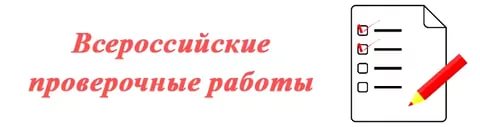 ПСИХОЛОГИЧЕСКИЕ РЕКОМЕНДАЦИИ  ДЛЯ УЧИТЕЛЕЙ, ГОТОВЯЩИХ ДЕТЕЙ К ВСЕРОССИЙСКОЙ ПРОВЕРОЧНОЙ РАБОТЕ   • Сосредоточивайтесь на позитивных сторонах и преимуществах учащегося с целью укрепления его самооценки.    • Помогайте подростку поверить в себя и свои способности.    • Помогайте избежать ошибок.    • Поддерживайте выпускника при неудачах.   • Подробно расскажите обучающимся, как будут проходить всероссийские проверочные работы, чтобы каждый из них последовательно представлял всю процедуру проведения.    • Приложите усилия, чтобы родители не только ознакомились с правилами для обучающихся, но и не были сторонними наблюдателями во время подготовки ребенка к ВПР, а, наоборот, оказывали ему всестороннюю помощь и поддержку.    • Учитывайте во время подготовки и проведения ВПР индивидуальные психофизиологические особенности выпускников. Психофизиологические особенности – это устойчивые природные характеристики человека, которые не меняются с возрастом и проявляются в скорости протекания мыслительно-речевых процессов, в продуктивности умственной деятельности. Советы классному руководителю      Одной из основных целей всероссийской проверочной работы является получение более эффективного инструмента оценки качества образования. Введение экзамена в тестовой форме предполагает наличие готовности ее участников. Поэтому сегодня особым образом актуализируется оказание психологической, педагогической и информационной поддержки всем участникам эксперимента.      Сегодня, когда идет организационно-технологическая подготовка к ВПР, прослеживается общее нарастание тревожности перед тестированием. Именно поэтому перед нами встает задача – определить возможные направления психологической работы с учащимися по снятию напряжения и страха перед тестированием, рассказать о тех методах и приемах самоорганизации, которые помогут ученику актуализировать свои знания в процессе тестирования.Экзаменационная (тестовая) тревожность    Экзамены представляют собой нелегко, но неизбежную часть нашей жизни. Одни воспринимают экзамены достаточно легко и идут на экзамены, уверенные в успехе. У других – экзамен и оценка за него тесно связаны с беспокойством и тревогой. Они не только накануне экзамена, но иногда лишь при мысли о нем испытывают состояние страха, неуверенности в себе и тревоги. Эти состояния называются экзаменационной или тестовой тревожностью.   Наблюдается в состоянии экзаменационной тревожности и стресса:    • нарушение ориентации, понижение точности движений;    • снижение контрольных функций;    • обострение оборонительных реакций;    • понижение волевых функций.    Именно поэтому крайне необходима психолого-педагогическая  помощь, как во время подготовки, так и во время проведения ВПР. Как помочь детям подготовиться к ВПР   • Подбадривайте детей, хвалите их за то, что они делают хорошо.   • Не повышайте тревожность ребенка накануне экзамена.    • Контролируйте режим подготовки ребенка, не допускайте перегрузок.    • Помогите детям распределить темп подготовки по дням.    • Приучайте ребенка ориентироваться во времени и уметь его распределять.    В подготовительный период рекомендуем:    • Оформить уголки для учащихся, учителей, родителей.    • Не нагнетать обстановку.    • Повысить степень «прозрачность» подготовки и проведения ВПР. 